
РОССИЙСКАЯ ФЕДЕРАЦИЯ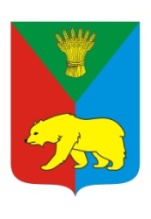 ИРКУТСКАЯ ОБЛАСТЬ ИРКУТСКИЙ РАЙОНДУМАХомутовского муниципального образованияТретий созывРешениеОт 31.10.2014г.                                                                                   №28-139/дспс.ХомутовоОб утверждении границ территориального общественногосамоуправления «Родные берега»В целях развития на территории Хомутовского муниципального образования территориального общественного самоуправления, руководствуясь статьями 12, 60, 130 Конституции Российской Федерации, ст.27 Федерального закона от 6 октября 2003 года № 131-ФЗ "Об общих принципах организации местного самоуправления в Российской Федерации", Уставом Хомутовского муниципального образования, заслушав информацию о границах территориального общественного самоуправления «Родные берега»,  Дума Хомутовского муниципального образованияРЕШИЛА:         1.​  Утвердить границы территориального общественного самоуправления «Родные берега»  (Приложение).          2. Опубликовать настоящее решение в установленном законом порядке.          3. Контроль за исполнением данного решения возложить на комиссию по жилищно-коммунальному обеспечению Думы Хомутовского муниципального образования (С.Н.Язиков).Глава Хомутовскогомуниципального образования                                                    В.М. КолмаченкоПриложение  к решению Думы Хомутовскогомуниципального образованияот «___»_________2014 г №_____Описание границ территориального общественного самоуправления «Родные берега»Группа жилых домов, расположенных по адресам: с.Хомутово Иркутского района, ,	-ул. Лавыгина – в пределах всей улицы.Начальник социального отдела                                                  Л.Л. Гуневич.